WEEK BEGINNING:	/	/	Planned Weekly Hours: ___________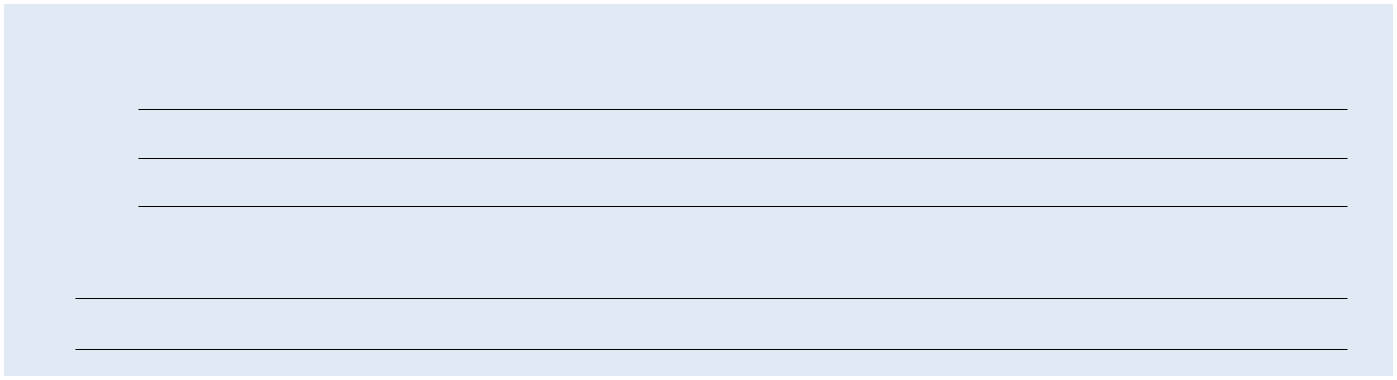 GOALS: (check as achieved) 1.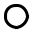  2. 3.WEEKLY THOUGHTS: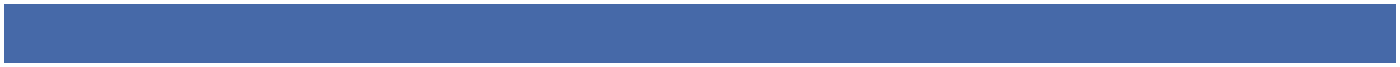 MONDAY:	/	/WORKOUT TYPE: walk  run  swim  bike  yoga  otherWORKOUT NOTES:(weather, soreness, attitude, how session felt)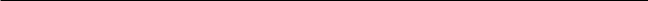 TUESDAY:	/	/WORKOUT TYPE: walk  run  swim  bike  yoga  otherWORKOUT NOTES:(weather, soreness, attitude, how session felt)WEDNESDAY:	/	/WORKOUT TYPE: walk  run  swim  bike  yoga  otherWORKOUT NOTES:(weather, soreness, attitude, how session felt)DAILY:weight:resting hr:energy:	 poor   good   excellentRESULTS:time:distance:intensity:   easy   medium   hardDAILY:weight:resting hr:energy:	 poor   good   excellentRESULTS:time:distance:intensity:   easy   medium   hardDAILY:weight:resting hr:energy:	 poor   good   excellentRESULTS:time:distance:intensity:   easy   medium   hard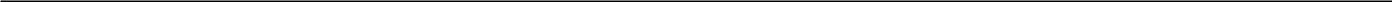 THURSDAY:	/	/WORKOUT TYPE: walk  run  swim  bike  yoga  otherWORKOUT NOTES:(weather, soreness, attitude, how session felt)FRIDAY:	/	/WORKOUT TYPE: walk  run  swim  bike  yoga  otherWORKOUT NOTES:(weather, soreness, attitude, how session felt)SATURDAY:	/	/WORKOUT TYPE: walk  run  swim  bike  yoga  otherWORKOUT NOTES:(weather, soreness, attitude, how session felt)SUNDAY:	/	/WORKOUT TYPE: walk  run  swim  bike  yoga  otherWORKOUT NOTES:(weather, soreness, attitude, how session felt)DAILY:weight:resting hr:energy:	 poor   good   excellentRESULTS:time:distance:intensity:   easy   medium   hardDAILY:weight:resting hr:energy:	 poor   good   excellentRESULTS:time:distance:intensity:   easy   medium   hardDAILY:weight:resting hr:energy:	 poor   good   excellentRESULTS:time:distance:intensity:   easy   medium   hardDAILY:weight:resting hr:energy:	 poor   good   excellentRESULTS:time:distance:intensity:   easy   medium   hard